ОБЩИЕ СВЕДЕНИЯ Учебная дисциплина «Поиск научно-технической информации в электронной базе данных» изучается в четвертом семестре.Курсовая работа/Курсовой проект –не предусмотренФорма промежуточной аттестации: зачет Место учебной дисциплины в структуре ОПОПУчебная дисциплина «Поиск научно-технической информации в электронной базе данных» относится к части, формируемой участниками образовательных отношений.Изучение дисциплины опирается на результаты освоения образовательной программы предыдущего уровня.Результаты обучения по учебной дисциплине, используются при изучении следующих дисциплин:Учебная практика. Ознакомительная практикаПроизводственная практика. Научно-исследовательская работаПроизводственная практика. Технологическая (проектно-технологическая) практикаПроизводственная практика. Преддипломная практикаПодготовка к процедуре защиты  и защита выпускной квалификационной работыРезультаты освоения учебной дисциплины в дальнейшем будут использованы при прохождении производственной практики и выполнении выпускной квалификационной работы. ЦЕЛИ И ПЛАНИРУЕМЫЕ РЕЗУЛЬТАТЫ ОБУЧЕНИЯ ПО ДИСЦИПЛИНЕЦелями освоения дисциплины «Поиск научно-технической информации в электронной базе данных» являются:формирование системных знаний об основных видах научно-технической информации, структуре научных журналов, статей и патентной информацииформирование системных знаний о информационных ресурсах сети Internet, в том числе международных для поиска научной информации в совей предметной области;формирование знаний о элементах наукометрии и навыков практического использования наукометрических паказатенлей в своей професиональной деятельности; формирование навыков технологии сбора, накопления, обработки, передачи и распространения информации;приобретение навыков использования различных приемов поиска и извлечения научно-технической и справочно-информационной информации из баз данных, доступных через Internet;формирование навыков научно-теоретического подхода к решению задач профессиональной направленности и практического их использования в дальнейшей профессиональной деятельности;формирование у обучающихся компетенций, установленных образовательной программой в соответствии с ФГОС ВО по данной дисциплине; Результатом обучения по учебной дисциплине является овладение обучающимися знаниями, умениями, навыками и опытом деятельности, характеризующими процесс формирования компетенциий и обеспечивающими достижение планируемых результатов освоения учебной дисциплины.Формируемые компетенции, индикаторы достижения компетенций, соотнесённые с планируемыми результатами обучения по дисциплинеСТРУКТУРА И СОДЕРЖАНИЕ УЧЕБНОЙ ДИСЦИПЛИНЫОбщая трудоёмкость учебной дисциплины по учебному плану составляет: Структура учебной дисциплины для обучающихся по видам занятийСтруктура учебной дисциплины для обучающихся по разделам и темам дисциплины:Краткое содержание учебной дисциплиныОрганизация самостоятельной работы обучающихсяСамостоятельная работа студента – обязательная часть образовательного процесса, направленная на развитие готовности к профессиональному и личностному самообразованию, на проектирование дальнейшего образовательного маршрута и профессиональной карьеры.Самостоятельная работа обучающихся по дисциплине организована как совокупность аудиторных и внеаудиторных занятий и работ, обеспечивающих успешное освоение дисциплины. Аудиторная самостоятельная работа обучающихся по дисциплине выполняется на учебных занятиях под руководством преподавателя и по его заданию. Аудиторная самостоятельная работа обучающихся входит в общий объем времени, отведенного учебным планом на аудиторную работу, и регламентируется расписанием учебных занятий. Внеаудиторная самостоятельная работа обучающихся – планируемая учебная, научно-исследовательская, практическая работа обучающихся, выполняемая во внеаудиторное время по заданию и при методическом руководстве преподавателя, но без его непосредственного участия, расписанием учебных занятий не регламентируется.Внеаудиторная самостоятельная работа обучающихся включает в себя:подготовку практическим занятиям, зачету;изучение учебных пособий;изучение теоретического и практического материала по рекомендованным источникам;подготовка к промежуточной аттестации в течение семестра;Самостоятельная работа обучающихся с участием преподавателя в форме иной контактной работы предусматривает групповую и (или) индивидуальную работу с обучающимися и включает в себя:проведение индивидуальных и групповых консультаций по отдельным темам/разделам дисциплины;проведение консультаций перед зачетом;консультации по организации самостоятельного изучения отдельных разделов/тем, базовых понятий учебных дисциплин профильного/родственного бакалавриата, которые формировали ОПК и ПК, в целях обеспечения преемственности образования.Применение электронного обучения, дистанционных образовательных технологийПри реализации программы учебной дисциплины возможно применение электронного обучения и дистанционных образовательных технологий. Реализация программы учебной дисциплины с применением электронного обучения и дистанционных образовательных технологий регламентируется действующими локальными актами университета.Применяются следующие разновидности реализации программы с использованием ЭО и ДОТ.В электронную образовательную среду, по необходимости, могут быть перенесены отдельные виды учебной деятельности: РЕЗУЛЬТАТЫ ОБУЧЕНИЯ ПО ДИСЦИПЛИНЕ, КРИТЕРИИ ОЦЕНКИ УРОВНЯ СФОРМИРОВАННОСТИ КОМПЕТЕНЦИЙ, СИСТЕМА И ШКАЛА ОЦЕНИВАНИЯСоотнесение планируемых результатов обучения с уровнями сформированности компетенции(й).ОЦЕНОЧНЫЕ СРЕДСТВА ДЛЯ ТЕКУЩЕГО КОНТРОЛЯ УСПЕВАЕМОСТИ И ПРОМЕЖУТОЧНОЙ АТТЕСТАЦИИ, ВКЛЮЧАЯ САМОСТОЯТЕЛЬНУЮ РАБОТУ ОБУЧАЮЩИХСЯПри проведении контроля самостоятельной работы обучающихся, текущего контроля и промежуточной аттестации по учебной дисциплине «Введение в технику экспериментальных исследований» проверяется уровень сформированности у обучающихся компетенций и запланированных результатов обучения по дисциплине, указанных в разделе 2 настоящей программы.Формы текущего контроля успеваемости, примеры типовых заданий:Критерии, шкалы оценивания текущего контроля успеваемости:Промежуточная аттестация:Критерии, шкалы оценивания промежуточной аттестации учебной дисциплины:.Система оценивания результатов текущего контроля и промежуточной аттестации.Оценка по дисциплине выставляется обучающемуся с учётом результатов текущей и промежуточной аттестации.ОБРАЗОВАТЕЛЬНЫЕ ТЕХНОЛОГИИРеализация программы предусматривает использование в процессе обучения следующих образовательных технологий:проблемная лекция;групповые и индивидуальные дискуссии;преподавание дисциплины на основе результатов научных исследованийпоиск и обработка информации с использованием сети Интернет;дистанционные образовательные технологии;использование на лекционных занятиях видеоматериалов и наглядных пособийПРАКТИЧЕСКАЯ ПОДГОТОВКАПрактическая подготовка в рамках учебной дисциплины реализуется при проведении, лабораторных работ, предусматривающих участие обучающихся в выполнении отдельных элементов работ, связанных с будущей профессиональной деятельностью.ОРГАНИЗАЦИЯ ОБРАЗОВАТЕЛЬНОГО ПРОЦЕССА ДЛЯ ЛИЦ С ОГРАНИЧЕННЫМИ ВОЗМОЖНОСТЯМИ ЗДОРОВЬЯПри обучении лиц с ограниченными возможностями здоровья и инвалидов используются подходы, способствующие созданию безбарьерной образовательной среды: технологии дифференциации и индивидуального обучения, применение соответствующих методик по работе с инвалидами, использование средств дистанционного общения, проведение дополнительных индивидуальных консультаций по изучаемым теоретическим вопросам и практическим занятиям, оказание помощи при подготовке к промежуточной аттестации.При необходимости рабочая программа дисциплины может быть адаптирована для обеспечения образовательного процесса лицам с ограниченными возможностями здоровья, в том числе для дистанционного обучения.Учебные и контрольно-измерительные материалы представляются в формах, доступных для изучения студентами с особыми образовательными потребностями с учетом нозологических групп инвалидов:Для подготовки к ответу на практическом занятии, студентам с ограниченными возможностями здоровья среднее время увеличивается по сравнению со средним временем подготовки обычного студента.Для студентов с инвалидностью или с ограниченными возможностями здоровья форма проведения текущей и промежуточной аттестации устанавливается с учетом индивидуальных психофизических особенностей (устно, письменно на бумаге, письменно на компьютере, в форме тестирования и т.п.). Промежуточная аттестация по дисциплине может проводиться в несколько этапов в форме рубежного контроля по завершению изучения отдельных тем дисциплины. При необходимости студенту предоставляется дополнительное время для подготовки ответа на зачете или экзамене.Для осуществления процедур текущего контроля успеваемости и промежуточной аттестации обучающихся создаются, при необходимости, фонды оценочных средств, адаптированные для лиц с ограниченными возможностями здоровья и позволяющие оценить достижение ими запланированных в основной образовательной программе результатов обучения и уровень сформированности всех компетенций, заявленных в образовательной программе.МАТЕРИАЛЬНО-ТЕХНИЧЕСКОЕ ОБЕСПЕЧЕНИЕ ДИСЦИПЛИНЫХарактеристика материально-технического обеспечения дисциплины составляется в соответствии с требованиями ФГОС ВО.Материально-техническое обеспечение дисциплины при обучении с использованием традиционных технологий обучения.Материально-техническое обеспечение учебной дисциплины при обучении с использованием электронного обучения и дистанционных образовательных технологий.Технологическое обеспечение реализации программы/модуля осуществляется с использованием элементов электронной информационно-образовательной среды университета.УЧЕБНО-МЕТОДИЧЕСКОЕ И ИНФОРМАЦИОННОЕ ОБЕСПЕЧЕНИЕ УЧЕБНОЙ ДИСЦИПЛИНЫИНФОРМАЦИОННОЕ ОБЕСПЕЧЕНИЕ УЧЕБНОГО ПРОЦЕССА11.1 Ресурсы электронной библиотеки, информационно-справочные системы и профессиональные базы данных:Информация об используемых ресурсах составляется в соответствии с Приложением 3 к ОПОП ВО.Перечень используемого программного обеспечения с реквизитами подтверждающих документов составляется в соответствии с Приложением № 2 к ОПОП ВО.ЛИСТ УЧЕТА ОБНОВЛЕНИЙ РАБОЧЕЙ ПРОГРАММЫ УЧЕБНОЙ ДИСЦИПЛИНЫВ рабочую программу учебной дисциплины/модуля внесены изменения/обновления и утверждены на заседании кафедры:Министерство науки и высшего образования Российской ФедерацииМинистерство науки и высшего образования Российской ФедерацииФедеральное государственное бюджетное образовательное учреждениеФедеральное государственное бюджетное образовательное учреждениевысшего образованиявысшего образования«Российский государственный университет им. А.Н. Косыгина«Российский государственный университет им. А.Н. Косыгина(Технологии. Дизайн. Искусство)»(Технологии. Дизайн. Искусство)»Институт Институт химических технологий и промышленной экологииКафедраОрганической химии РАБОЧАЯ ПРОГРАММАУЧЕБНОЙ ДИСЦИПЛИНЫРАБОЧАЯ ПРОГРАММАУЧЕБНОЙ ДИСЦИПЛИНЫРАБОЧАЯ ПРОГРАММАУЧЕБНОЙ ДИСЦИПЛИНЫПоиск научно-технической информации в электронной базе данныхПоиск научно-технической информации в электронной базе данныхПоиск научно-технической информации в электронной базе данныхУровень образования бакалавриатбакалавриатНаправление подготовки29.03.03Технология полиграфического и упаковочного производстваПрофильТехнология и дизайн упаковочного производстваТехнология и дизайн упаковочного производстваСрок освоения образовательной программы по очной форме обучения4 года 4 года Форма обученияочнаяочнаяРабочая программа Поиск научно-технической информации в электронной базе данных основной профессиональной образовательной программы высшего образования, рассмотрена и одобрена на заседании кафедры, протокол № 10 от 22.06.2021 г.Рабочая программа Поиск научно-технической информации в электронной базе данных основной профессиональной образовательной программы высшего образования, рассмотрена и одобрена на заседании кафедры, протокол № 10 от 22.06.2021 г.Рабочая программа Поиск научно-технической информации в электронной базе данных основной профессиональной образовательной программы высшего образования, рассмотрена и одобрена на заседании кафедры, протокол № 10 от 22.06.2021 г.Разработчик рабочей программы дисциплины:Разработчик рабочей программы дисциплины:Разработчик рабочей программы дисциплины:канд. хим. наук, доцент Д.Н. Кузнецов 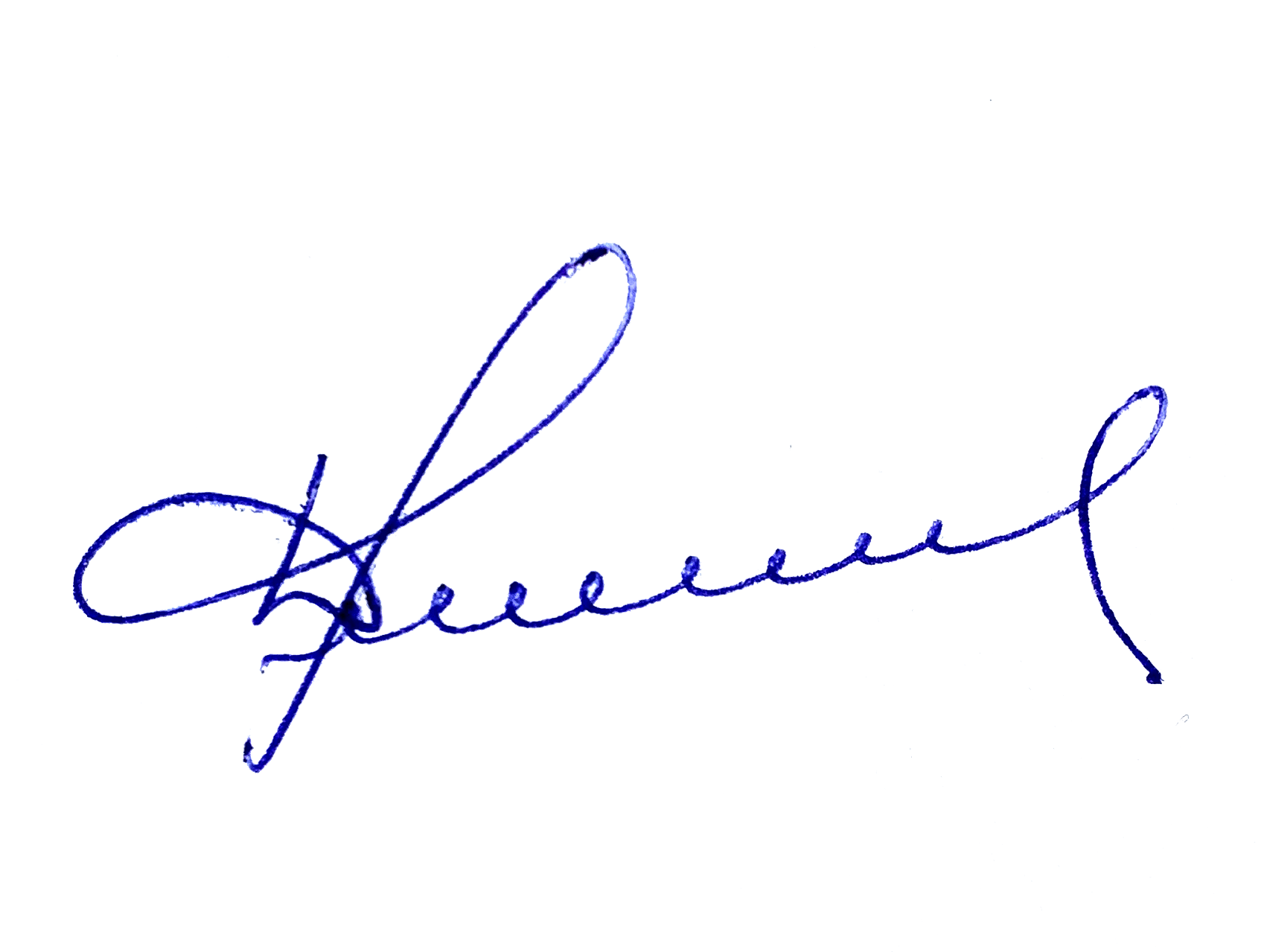 Заведующий кафедрой: д-р Заведующий кафедрой: д-р      д.х.н., профессор К.И. Кобраков 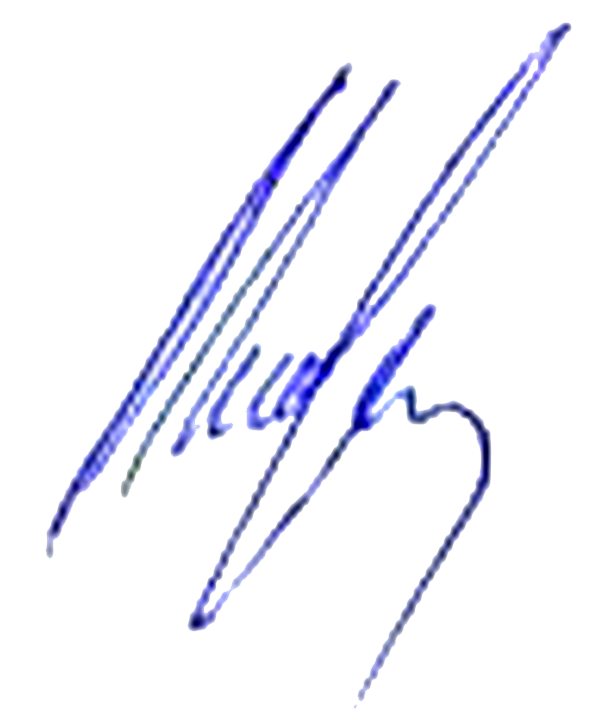 Код и наименование компетенцииКод и наименование индикаторадостижения компетенцииПланируемые результаты обучения по дисциплинеПК-5	Способен реализовывать и корректировать технологический процесс получения, модификации, сопровождения технологий производства материалов и продукции полиграфического и упаковочного производства, в том числе полимерных пленочных материалов с применением технических и программных средств.		 ИД-ПК-5.3 Использование технических и программных средств обработки информации для создания моделей процессов для отслеживания и корректировки технологических параметров и свойств готовой продукции  Демонстрирует навыки использования различных приемов поиска и извлечения научно-технической и справочно-информационной информации из баз данных, доступных через Internet;Грамотно спользует знания об основных видах научно-технической информации, структуре научных журналов, статей и патентной информации в своей професиональной деятельности;Применяет логико-методологический инструментарий при сборе, накоплении, обработке, передачи и распространения информации;Критически и самостоятельно осуществляет выбор информационных ресурсов сети Internet, в том числе международных для поиска научной информации в совей предметной области;Использует знания о элементах наукометрии и навыков практического использования наукометрических паказатенлей в своей професиональной деятельности; Грамотно использует навыки научно-теоретического подхода к решению задач профессиональной направленности и практического их использования в дальнейшей профессиональной деятельности.ПК-7 Способен организовывать и проводить лабораторно-аналитическое сопровождение процесса синтеза полимерных композиционных материалов для полиграфии и сферы упаковкиИД-ПК-7.4	Сбор, анализ и изучение научно-технической информации, результатов отечественных и зарубежных исследований и применение их в  практической деятельностиДемонстрирует навыки использования различных приемов поиска и извлечения научно-технической и справочно-информационной информации из баз данных, доступных через Internet;Грамотно спользует знания об основных видах научно-технической информации, структуре научных журналов, статей и патентной информации в своей професиональной деятельности;Применяет логико-методологический инструментарий при сборе, накоплении, обработке, передачи и распространения информации;Критически и самостоятельно осуществляет выбор информационных ресурсов сети Internet, в том числе международных для поиска научной информации в совей предметной области;Использует знания о элементах наукометрии и навыков практического использования наукометрических паказатенлей в своей професиональной деятельности; Грамотно использует навыки научно-теоретического подхода к решению задач профессиональной направленности и практического их использования в дальнейшей профессиональной деятельности.по очной форме обучения – 3з.е.108час.Структура и объем дисциплиныСтруктура и объем дисциплиныСтруктура и объем дисциплиныСтруктура и объем дисциплиныСтруктура и объем дисциплиныСтруктура и объем дисциплиныСтруктура и объем дисциплиныСтруктура и объем дисциплиныСтруктура и объем дисциплиныСтруктура и объем дисциплиныОбъем дисциплины по семестрамформа промежуточной аттестациивсего, часКонтактная аудиторная работа, часКонтактная аудиторная работа, часКонтактная аудиторная работа, часКонтактная аудиторная работа, часСамостоятельная работа обучающегося, часСамостоятельная работа обучающегося, часСамостоятельная работа обучающегося, часОбъем дисциплины по семестрамформа промежуточной аттестациивсего, часлекции, часпрактические занятия, часлабораторные занятия, часпрактическая подготовка, часкурсовая работа/курсовой проектсамостоятельная работа обучающегося, часпромежуточная аттестация, час5 семестрзачет1083474Всего:зачет1083474Планируемые (контролируемые) результаты освоения: код(ы) формируемой(ых) компетенции(й) и индикаторов достижения компетенцийНаименование разделов, тем;форма(ы) промежуточной аттестацииВиды учебной работыВиды учебной работыВиды учебной работыВиды учебной работыСамостоятельная работа, часВиды и формы контрольных мероприятий, обеспечивающие по совокупности текущий контроль успеваемости;формы промежуточного контроля успеваемостиПланируемые (контролируемые) результаты освоения: код(ы) формируемой(ых) компетенции(й) и индикаторов достижения компетенцийНаименование разделов, тем;форма(ы) промежуточной аттестацииКонтактная работаКонтактная работаКонтактная работаКонтактная работаСамостоятельная работа, часВиды и формы контрольных мероприятий, обеспечивающие по совокупности текущий контроль успеваемости;формы промежуточного контроля успеваемостиПланируемые (контролируемые) результаты освоения: код(ы) формируемой(ых) компетенции(й) и индикаторов достижения компетенцийНаименование разделов, тем;форма(ы) промежуточной аттестацииЛекции, часПрактические занятия, часЛабораторные работы, часПрактическая подготовка, часСамостоятельная работа, часВиды и формы контрольных мероприятий, обеспечивающие по совокупности текущий контроль успеваемости;формы промежуточного контроля успеваемостиПК-5ИД-ПК-5.3ПК-7	ИД-ПК-7.4Раздел I.  Виды и структура научно-технической инфоромации48Формы текущего контроля по разделу I: 1. ДискуссияПК-5ИД-ПК-5.3ПК-7	ИД-ПК-7.4Практическая работа № 1.1 Типы и структура научно-технических  изданий. 24Формы текущего контроля по разделу I: 1. ДискуссияПК-5ИД-ПК-5.3ПК-7	ИД-ПК-7.4Практическая работа № 1.2 Научный журнал и статья.24Формы текущего контроля по разделу I: 1. ДискуссияПК-5ИД-ПК-5.3ПК-7	ИД-ПК-7.4Раздел II. Элементы наукометрии.48Формы текущего контроля по разделу II: 1. Дискуссия2.Выполнение индивидуального домашнего задания ПК-5ИД-ПК-5.3ПК-7	ИД-ПК-7.4Практическая работа № 2.1 Практика поиска и формирование навыков практического использования наукометрических паказатенлей в своей професиональной деятельности48Формы текущего контроля по разделу II: 1. Дискуссия2.Выполнение индивидуального домашнего задания ПК-5ИД-ПК-5.3ПК-7	ИД-ПК-7.4Раздел III. Основные научно-технические  информационные ресурсы сети Internet2852Формы текущего контроля по разделу III: 1. Дискуссия2.Выполнение индивидуального домашнего заданияПК-5ИД-ПК-5.3ПК-7	ИД-ПК-7.4Практическая работа № 3.1 Адреса и структура сайтов издательств научной периодики. Портал ScienceDirect — информационный центр издательства Elsevier. Сайты издательств научных обществ. Портал SpringerLink — информационный центр издательства Springer.616Формы текущего контроля по разделу III: 1. Дискуссия2.Выполнение индивидуального домашнего заданияПК-5ИД-ПК-5.3ПК-7	ИД-ПК-7.4Практическая работа № 3.2 Библиографическая и реферативная база данных SCOPUS.48Формы текущего контроля по разделу III: 1. Дискуссия2.Выполнение индивидуального домашнего заданияПК-5ИД-ПК-5.3ПК-7	ИД-ПК-7.4Практическая работа № 3.3 Библиографическая и реферативная база данных Web of Science 48Формы текущего контроля по разделу III: 1. Дискуссия2.Выполнение индивидуального домашнего заданияПК-5ИД-ПК-5.3ПК-7	ИД-ПК-7.4Практическая работа № 3.4 Научная электронная библиотека «eLIBRARY.RU».24Формы текущего контроля по разделу III: 1. Дискуссия2.Выполнение индивидуального домашнего заданияПК-5ИД-ПК-5.3ПК-7	ИД-ПК-7.4Практическая работа № 3.5 Поиск по патентным базам данных: USPTO и Esp@cenet48Формы текущего контроля по разделу III: 1. Дискуссия2.Выполнение индивидуального домашнего заданияПК-5ИД-ПК-5.3ПК-7	ИД-ПК-7.4Практическая работа № 3.6 Поиск по патентным базам данных: Роспатент, google patents, PAJ, WIPO. Ознакомление со справочными и нормативными базами данных. 48Формы текущего контроля по разделу III: 1. Дискуссия2.Выполнение индивидуального домашнего заданияПК-5 ИД-ПК-5.3ПК-7	ИД-ПК-7.4Зачет 26зачет проводится в устной/письменной форме по билетам согласно программе зачетаИТОГО за семестр3474№ ппНаименование раздела и темы дисциплиныСодержание раздела (темы)Раздел IРаздел I. Виды и структура научно-технической инфоромации Раздел I. Виды и структура научно-технической инфоромации Тема 1.1Типы и структура научно-технических  изданий. Научный журнал и статья. Классификация источников научной информации. Типы и структура научно-технических  изданий. Рецензируемые и нерецензируемые источники информации. Структура научного журнала. Типы публикаций в научном журнале. Научная статья и ее структура. Библиографическое описание научной публикации: краткое и полное. Препринт, постпринт. Правила оформления статей в научных журналах. Структура и содержание научного журнала. Структура и содержание научной статьи. Подготовка научной статьи к публикации: выбор журнала, оформление, работа с редакцией. Правила оформления библиографического списка.Раздел II.  Элементы наукометрии Элементы наукометрииТема 2.1Зарубежные и российские наукометрические базы данных. Наукометрические инструменты в научной деятельностиНаука как система потоков информации. Понятие о наукометрии. Наука о науке: цели, задачи и структура науковедения. Наукометрия и библиометрия. Ключевые показатели наукометрии: индекс цитирования, импакт-фактор, индекс Хирша и др. История создания наукометрических баз данных. Отличие полнотекстовых баз данных от баз данных цитирования. Разновидности зарубежных наукометрических баз данных. Информационные порталы и базы данных с открытым и закрытым доступом и разной степенью "научности" ORCID, Researcher ID, Google Scholar, Wikipedia, Academia.edu. Scopus как единая мультидисциплинарная реферативная база данных, представляющая уникальную систему оценки частоты цитирования. Особенности БД. Работа с БД: регистрация, поиск, аффиляция, создание профиля автора. Web of Science база данных по научному цитированию Института научной информации (Institute of Scientific Information – ISI). Core Collection. Особенности использования: регистрация, создание профиля автора, black list journal. Российские наукометрические базы данных. Всероссийская аттестационная комиссия (ВАК). Российский индекс научного цитирования (РИНЦ) и Science Index. Научная электронная библиотека Elibrary: особенности работы. Russian Citation Index. Наукометрические инструменты в современной образовательной и научной деятельности. Национальные карты науки. Способы расчета количественных показателей научной активности. Базовые и расширенные возможности поиска по автору, организации в базах данных. Работа с библиографией. Аналитические инструменты Journal Citation Report и импакт-фактор SPIN в базе данных Scopus. Подготовка и оформление научных статей в журналах, индексируемых в русских и международных наукометрических базах данных.Раздел III.Основные научно-технические  информационные ресурсы сети InternetОсновные научно-технические  информационные ресурсы сети InternetТема 3.1 Основные научно-технические  информационные ресурсы сети InternetАдреса и структура сайтов издательств научной периодики. Портал ScienceDirect — информационный центр издательства Elsevier. Сайты издательств научных обществ. Портал SpringerLink — информационный центр издательства Springer. Библиографическая и реферативная база данных SCOPUS. Библиографическая и реферативная база данных Web of Science. Научная электронная библиотека «eLIBRARY.RU». Функция анализа (по авторам, названиям организаций, наименованиям журналов, году публикации и т.д.) Функция анализа для результатов поиска по веществу или реакции. Сортировка ответов (по цитированию, по дате и др.) Патент, патентная заявка, авторское свидетельство. Структура печатного патента. Национальные и международные патентные бюро. Патентная классификация. Онлайновый патент. Основные онлайновые патентные базы данных. Базы данных USPTO и EPO - Европейского патентного бюро (esp@cenet). Краткая характеристика объема и типа информации, содержащейся в базах данных. Основной поисковый бланк. Усложненный поисковый бланк. Методика формулирования запроса. Базы данных Роспатента. Специализированная поисковая система Google Patents и Ip.com.использованиеЭО и ДОТиспользование ЭО и ДОТобъем, часвключение в учебный процесссмешанное обучениеПрактические работы 17в соответствии с расписанием учебных занятий Уровни сформированности компетенции(-й)Итоговое количество балловв 100-балльной системепо результатам текущей и промежуточной аттестацииОценка в пятибалльной системепо результатам текущей и промежуточной аттестацииПоказатели уровня сформированности Показатели уровня сформированности Показатели уровня сформированности Уровни сформированности компетенции(-й)Итоговое количество балловв 100-балльной системепо результатам текущей и промежуточной аттестацииОценка в пятибалльной системепо результатам текущей и промежуточной аттестацииуниверсальной компетенцииобщепрофессиональной компетенцийпрофессиональныхкомпетенцийУровни сформированности компетенции(-й)Итоговое количество балловв 100-балльной системепо результатам текущей и промежуточной аттестацииОценка в пятибалльной системепо результатам текущей и промежуточной аттестацииПК-5: ИД-ПК-5.3ПК-7: ИД-ПК-7.4высокийотличноОбучающийся:- показывает четкие системные знания об основных видах научно-технической информации, структуре научных журналов, статей и патентной информации в своей професиональной деятельности;- демонстрирует навыки использования различных приемов поиска и извлечения научно-технической и справочно-информационной информации из баз данных, доступных через Internet при решении практических задач;- исчерпывающе и логически стройно применяет логико-методологический инструментарий при сборе, накоплении, обработке, передачи и распространения информации;- критически и самостоятельно осуществляет выбор информационных ресурсов сети Internet, в том числе международных для поиска научной информации в совей предметной области;- показывает четкие системные знания и представления о элементах наукометрии и навыков практического использования наукометрических паказатенлей в своей професиональной деятельности;- демонстрирует навыки научно-теоретического подхода к решению задач профессиональной направленности и практического их использования в дальнейшей профессиональной деятельности.повышенныйхорошоОбучающийся:- показывает четкие системные знания об основных видах научно-технической информации, структуре научных журналов, статей и патентной информации в своей професиональной деятельности, допускает единичные негрубые ошибки;- демонстрирует навыки использования различных приемов поиска и извлечения научно-технической и справочно-информационной информации из баз данных, доступных через Internet при решении практических задач;- исчерпывающе и логически стройно применяет логико-методологический инструментарий при сборе, накоплении, обработке, передачи и распространения информации;- критически и самостоятельно осуществляет выбор информационных ресурсов сети Internet, в том числе международных для поиска научной информации в совей предметной области;- показывает системные знания и представления о элементах наукометрии и навыков практического использования наукометрических паказатенлей в своей професиональной деятельности, допускает единичные негрубые ошибки;;- демонстрирует навыки научно-теоретического подхода к решению задач профессиональной направленности и практического их использования в дальнейшей профессиональной деятельности.базовыйудовлетворительно- с неточностями излагает ответы на вопросы о элементах наукометрии и навыков практического использования наукометрических паказатенлей в своей професиональной деятельности;- с трудом демонстрирует навыки научно-теоретического подхода к решению задач профессиональной направленности и практического их использования в дальнейшей профессиональной деятельности.- испытывает серьёзные затруднения при сборе, накоплении, обработке, передачи и распространения информации;низкийнеудовлетворительноОбучающийся:- испытывает серьёзные затруднения при изложении знаний об основных видах научно-технической информации, структуре научных журналов, статей и патентной информации в своей професиональной деятельности;- демонстрирует фрагментарные навыки использования различных приемов поиска и извлечения научно-технической и справочно-информационной информации из баз данных, доступных через Internet при решении практических задач;испытывает серьёзные затруднения при выборе информационных ресурсов сети Internet, в том числе международных для поиска научной информации в совей предметной области;- с неточностями излагает ответы на вопросы о элементах наукометрии и навыков практического использования наукометрических паказатенлей в своей професиональной деятельности;- с трудом демонстрирует навыки научно-теоретического подхода к решению задач профессиональной направленности и практического их использования в дальнейшей профессиональной деятельности.- испытывает серьёзные затруднения при сборе, накоплении, обработке, передачи и распространения информацииОбучающийся:- испытывает серьёзные затруднения при изложении знаний об основных видах научно-технической информации, структуре научных журналов, статей и патентной информации в своей професиональной деятельности;- демонстрирует фрагментарные навыки использования различных приемов поиска и извлечения научно-технической и справочно-информационной информации из баз данных, доступных через Internet при решении практических задач;испытывает серьёзные затруднения при выборе информационных ресурсов сети Internet, в том числе международных для поиска научной информации в совей предметной области;- с неточностями излагает ответы на вопросы о элементах наукометрии и навыков практического использования наукометрических паказатенлей в своей професиональной деятельности;- с трудом демонстрирует навыки научно-теоретического подхода к решению задач профессиональной направленности и практического их использования в дальнейшей профессиональной деятельности.- испытывает серьёзные затруднения при сборе, накоплении, обработке, передачи и распространения информацииОбучающийся:- испытывает серьёзные затруднения при изложении знаний об основных видах научно-технической информации, структуре научных журналов, статей и патентной информации в своей професиональной деятельности;- демонстрирует фрагментарные навыки использования различных приемов поиска и извлечения научно-технической и справочно-информационной информации из баз данных, доступных через Internet при решении практических задач;испытывает серьёзные затруднения при выборе информационных ресурсов сети Internet, в том числе международных для поиска научной информации в совей предметной области;- с неточностями излагает ответы на вопросы о элементах наукометрии и навыков практического использования наукометрических паказатенлей в своей професиональной деятельности;- с трудом демонстрирует навыки научно-теоретического подхода к решению задач профессиональной направленности и практического их использования в дальнейшей профессиональной деятельности.- испытывает серьёзные затруднения при сборе, накоплении, обработке, передачи и распространения информации№ ппФормы текущего контроляПримеры типовых заданий1Самостоятельная (домашняя) работа по разделу «Элементы наукометрии»1. Самостоятельной работы по индивидуальному заданию на тему « Основные показатели научной результативности»Задние №1. Используя специализированные системы доступные через ИНТЕРНЕТ найти: 1. Импакт-фактор (IF) журналов за ., указанных в задании Вашего варианта (таблица 1) на официальном сайте издательства журнала (а не самого журнала)!!!!2. Импакт-фактор (IF) отечественного журнала за ., указанного в задании Вашего варианта (таблица 1) на сайте eLIBRARY.RU (www.elibrary.ru);3. Scimago Journal Rank (SJR)  журнала за ., указанного в задании Вашего варианта (таблица 1) на сайте SCImago JR.Задние №2. Найти индикаторы научной активности ученого указанного в задании Вашего варианта (таблица 2) с использованием мультидисциплинарных реферативных баз данных РИНЦ, Scopus и Web of Science доступных через ИНТЕРНЕТ.Таблица №1 2Самостоятельная (домашняя) работа по разделу «Основные научно-технические  информационные ресурсы сети Internet»2. Самостоятельной работы по индивидуальному заданию на тему  «Поиск научно-технической информации в электронных базах данных»1.С использованием  библиографической и  реферативной базы данных SCOPUS и  Web of Science собрать информацию за последние 5 лет в виде статей (не менее 20) в соответствии с заданной темой.2.С использованием  баз данных USPTO и EPO собрать информацию за последние 5 лет в виде патентов (не менее 20) в соответствии с заданной темой.Наименование оценочного средства (контрольно-оценочного мероприятия)Критерии оцениванияШкалы оцениванияНаименование оценочного средства (контрольно-оценочного мероприятия)Критерии оцениванияПятибалльная системаДомашняя работаРабота выполнена полностью. Нет ошибок в логических рассуждениях. Возможно наличие одной неточности или описки, не являющиеся следствием незнания или непонимания учебного материала. Обучающийся показал полный объем знаний, умений в освоении пройденных тем и применение их на практике.5Домашняя работаРабота выполнена полностью, но обоснований шагов решения недостаточно. Допущена одна ошибка или два-три недочета.4Домашняя работаДопущены более одной ошибки или более двух-трех недочетов.3Домашняя работаРабота выполнена не полностью. Допущены грубые ошибки. 2Домашняя работаРабота не выполнена.2Форма промежуточной аттестацииТиповые контрольные задания и иные материалыдля проведения промежуточной аттестации:Зачет в устной форме по билетам       Вариант № 11. Структура баз данных издательств Elsevier. Извлечь список работ заданного автора. Проанализировать структуру одной из статей.2. Найти статью: S.A. Shevelev, M. D. Dutov, M. A. Korolev, O.Yu. Sapozhnikov, A. L. Rusanov, Replacement of the nitro groups in 1,3,5-trinitrobenzene on treatment with polyfluorinated alcohols // Mendeleev Commun., 1998,  8 (2), pp 69-703. Найти патент US 1492094 4. Найти информацию по ключевому слову через систему SCOPUS и  Web of Science.Вариант № 21. Структура баз данных издательств Royal Society of Chemistry. Извлечь список работ заданного автора. Проанализировать структуру одной из статей.2. Найти статью. Silvia H. De Paoli Lacerda, Jack F. Douglas, Steven D. Hudson, Marc Roy, Jerainne M. Johnson, Matthew L. Becker and Alamgir Karim, Quantum Mazes: Luminescent Labyrinthine Semiconductor Nanocrystals Having a Narrow Emission Spectrum // ACS Nano, 2007, 1 (4), pp 337–3473. Найти патент CH 5961094. Найти информацию по ключевому слову через систему SCOPUS и  Web of Science.Форма промежуточной аттестацииКритерии оцениванияШкалы оцениванияНаименование оценочного средстваКритерии оцениванияПятибалльная системаЗачет: устный опросОбучающийся знает основные определения, последователен в изложении материала, демонстрирует базовые знания дисциплины, владеет необходимыми умениями и навыками при выполнении практических заданий.зачтеноЗачет: устный опросОбучающийся не знает основных определений, непоследователен и сбивчив в изложении материала, не обладает определенной системой знаний по дисциплине, не в полной мере владеет необходимыми умениями и навыками при выполнении практических заданий.не зачтеноФорма контроля100-балльная система Пятибалльная системаТекущий контроль:  - опросзачтено/не зачтеноПромежуточная аттестация зачётзачтено/не зачтеноИтого за дисциплину зачтено/не зачтено№ и наименование учебных аудиторий, лабораторий, мастерских, помещений предназначенных для практической подготовкиОснащенность учебных аудиторий, лабораторий, мастерских, помещений предназначенных для практической подготовки19071, г. Москва, Малый Калужский переулок, дом 2, строение 5, ауд. 5206, 520419071, г. Москва, Малый Калужский переулок, дом 2, строение 5, ауд. 5206, 5204- учебная аудитория№ 5206 для проведения занятий семинарского типа, групповых и индивидуальных консультаций, текущего контроля и промежуточной аттестации комплект учебной мебели, технические средства обучения, служащие для представления учебной информации большой аудитории:  ноутбук; проектор, экранКомпьютер в комплекте   с выходом в Интернет- учебная аудитория №5204 - лаборатория для проведения занятий семинарского типа, групповых и индивидуальных консультаций, текущего контроля и промежуточной аттестацииХимические лаборатории кафедры органической химии, оборудованные вытяжной вентиляцией, лабораторными столами с подведённым  водопроводом и розетками электропитания. Лабораторные стенды, набор стеклянной лабораторной посуды, набор реактивов для проведения экспериментальных работ. Оборудование: нагревательные приборы (колбонагреватели, электроплитки), механические мешалки, гомогенезаторы,  испаритель ротационный ИР-12М, испаритель НВО, мешалки  верхнеприводные, гомогенезаторы, прибор рефрактометр МРФ, спектрофотометр Perkin Elmer, спектрофотометр Спекорд М-40, спектрофотометр СФ-26, установка УЗУ-025, хроматограф «Хром-5», хроматограф «Кристаллолюкс-4000», жидкостной хроматограф «Gilson» высокого давления, прибор Datacolor, микроскоп Микмед-100-1, РМС рН-метрия, прибор для определения температуры плавления, ультрофиолетовая лампа VL-6LC, стерилизатор ШСУ, мешалки магнитные с подогревом,  колбонагреватели.- помещение для самостоятельной работыКомпьютер в комплекте   с выходом в ИнтернетНеобходимое оборудованиеПараметрыТехнические требованияПерсональный компьютер/ ноутбук/планшет,камера,микрофон, динамики, доступ в сеть ИнтернетВеб-браузерВерсия программного обеспечения не ниже: Chrome 72, Opera 59, Firefox 66, Edge 79, Яндекс.Браузер 19.3Персональный компьютер/ ноутбук/планшет,камера,микрофон, динамики, доступ в сеть ИнтернетОперационная системаВерсия программного обеспечения не ниже: Windows 7, macOS 10.12 «Sierra», LinuxПерсональный компьютер/ ноутбук/планшет,камера,микрофон, динамики, доступ в сеть ИнтернетВеб-камера640х480, 15 кадров/сПерсональный компьютер/ ноутбук/планшет,камера,микрофон, динамики, доступ в сеть ИнтернетМикрофонлюбойПерсональный компьютер/ ноутбук/планшет,камера,микрофон, динамики, доступ в сеть ИнтернетДинамики (колонки или наушники)любыеПерсональный компьютер/ ноутбук/планшет,камера,микрофон, динамики, доступ в сеть ИнтернетСеть (интернет)Постоянная скорость не менее 192 кБит/с№ п/пАвтор(ы)Наименование изданияВид издания (учебник, УП, МП и др.)ИздательствоГодизданияАдрес сайта ЭБСили электронного ресурса (заполняется для изданий в электронном виде)Количество экземпляров в библиотеке Университета10.1 Основная литература, в том числе электронные издания10.1 Основная литература, в том числе электронные издания10.1 Основная литература, в том числе электронные издания10.1 Основная литература, в том числе электронные издания10.1 Основная литература, в том числе электронные издания10.1 Основная литература, в том числе электронные издания10.1 Основная литература, в том числе электронные издания10.1 Основная литература, в том числе электронные издания1Писляков В.В.Библиометрические индикаторы: ПрактикумУчебное пособиеМ.: НФПК: НИЦ ИНФРА-М, 2014http://znanium.com/2А.А. РагойшаПоиск информации о структуре химического вещества в онлайновых базах данныхЭлектронный учебник БГУ Минскhttp://www.abc.chemistry.bsu.by/publications/publications.htm3А.А. РагойшаТекстовый поиск научной химической информации в ИнтернетеЭлектронный учебник БГУ Минскhttp://www.abc.chemistry.bsu.by/publications/publications.htm4А.А. РагойшаПоиск химической информации в Интернете: научные публикации.Электронный учебник БГУ Минскhttp://www.abc.chemistry.bsu.by/publications/publications.htm5А.А. РагойшаПоиск химической информации в Интернете ч.I поисковые системы и тематические каталоги.Электронный учебник БГУ Минскhttp://www.abc.chemistry.bsu.by/publications/publications.htm6А. А. РагойшаИнтернет издание – Азбука веб-поиска для химиков. Лабораторный практикум.Электронный учебникБГУ Минскhttp://www.abc.chemistry.bsu.by/publications/publications.htm7М.А. Акоев, В.А. Маркусова, О.В. Москалева, В.В. ПисляковРуководство по наукометрии: индикаторы развития науки и технологии:Электронный учебникЕкатеринбург : Изд-во Урал. ун-та2014http://wokinfo.com/media/pdf/ru-bibliometric_handbook.pdf № ппЭлектронные учебные издания, электронные образовательные ресурсыЭБС «Лань» http://www.e.lanbook.com/«Znanium.com» научно-издательского центра «Инфра-М» http://znanium.com/ Электронные издания «РГУ им. А.Н. Косыгина» на платформе ЭБС «Znanium.com» http://znanium.com/Профессиональные базы данных, информационные справочные системыМеждународная универсальная реферативная база данных Web of Science http://webofknowledge.com/Международная универсальная реферативная база данных  Scopus https://www.scopus.com База данных Organic Syntheses: http://www.orgsyn.org/База данных  ChemSynthesis: http://www.chemsynthesis.com/US Patent and Trademark Office (USPTO) http://patft.uspto.gov/BioMed Central http://www.biomedcentral.com№ ппНаименование лицензионного программного обеспеченияРеквизиты подтверждающего документаWindows 10 Pro, MS Office 2019 контракт № 18-ЭА-44-19 от 20.05.2019CorelDRAW Graphics Suite 2018 контракт № 18-ЭА-44-19 от 20.05.2019Adobe Creative Cloud 2018 all Apps (Photoshop, Lightroom, Illustrator, InDesign, XD, Premiere Pro, Acrobat Pro, Lightroom Classic, Bridge, Spark, Media Encoder, InCopy, Story Plus, Muse и др.) контракт № 18-ЭА-44-19 от 20.05.2019№ ппгод обновления РПДхарактер изменений/обновлений с указанием разделаномер протокола и дата заседания кафедры